EVİM, OKULUM, SINIFIMÇalışma Yaprağı-1Sevgili öğrenciler aşağıdaki öğrenme ortamlarına yönelik duygu ve düşüncelerinizi ilgili yerlere yazınız. 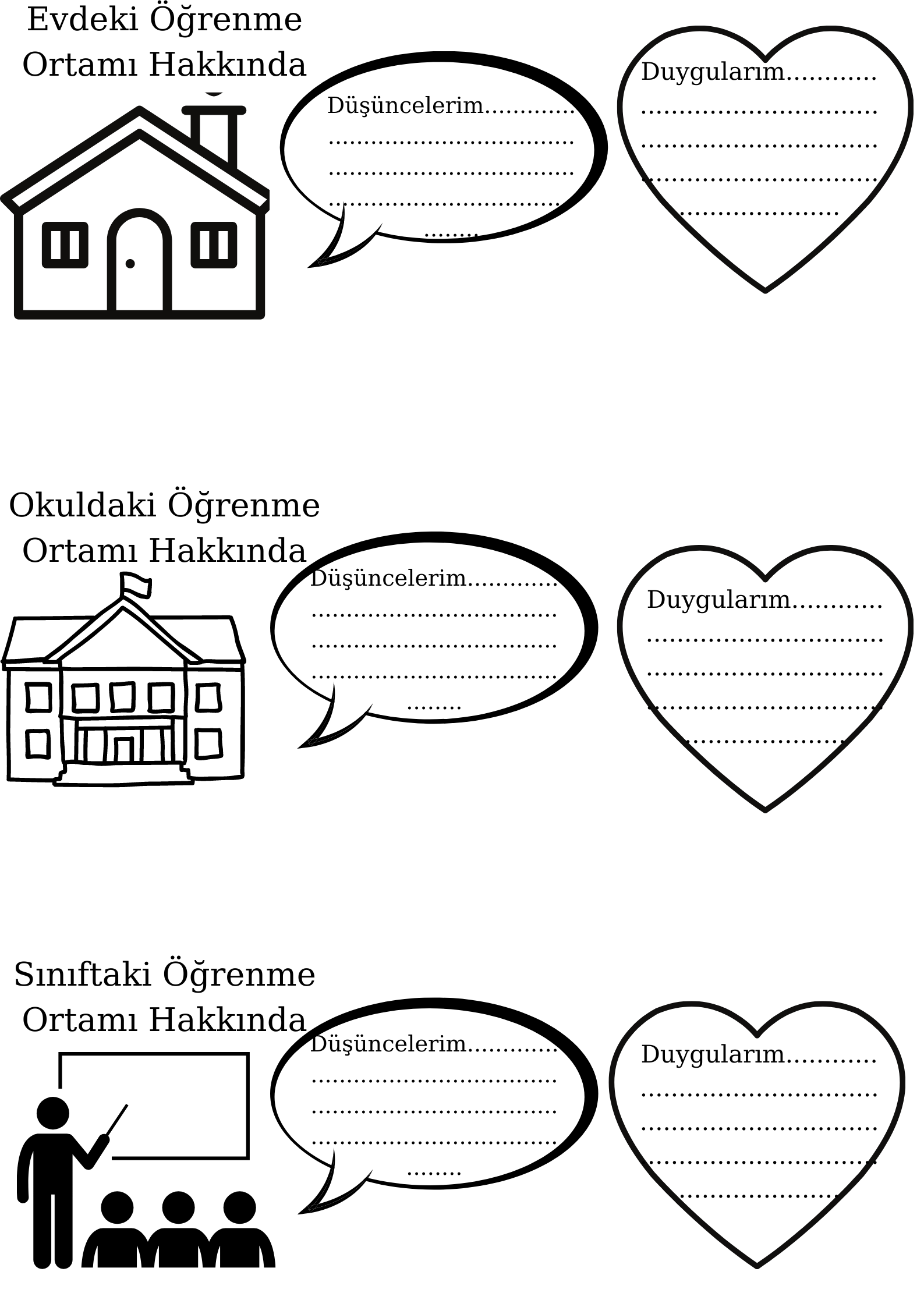 Gelişim Alanı:Akademik Yeterlik Alanı:Akademik Anlayış ve SorumlulukKazanım/Hafta:Öğrenme ortamlarına ilişkin duygu ve düşüncelerini ifade eder / 35. HaftaSınıf Düzeyi:2. Sınıf Süre:40 dk (Bir ders saati)Araç-Gereçler:Çalışma Yaprağı-1Uygulayıcı İçin Ön Hazırlık:Çalışma Yaprağı-1 öğrenci sayısı kadar çoğaltılır. Süreç (Uygulama Basamakları):Öğrencilere aşağıdakine benzer bir açıklama yapılarak etkinliğin amacı açıklanır.“Sevgili çocuklar bugün sizlerle öğrenme ortamlarınıza yönelik duygu ve düşünceleriniz ile ilgili bir etkinlik yapacağız. Peki nereler öğrenme ortamıdır?”Cevaplar alındıktan sonraaşağıdaki açıklama yapılır:“Aslında her yer öğrenme ortamıdır. Sokakta gezerken de yeni bilgiler öğreniriz, kütüphanede araştırma yaparken de. Ancak en çok öğrenme gerçekleştirdiğimiz yerler;evimiz, okulumuz ve sınıfımızdır.”“Geçen haftaki etkinliğimizde öğrenme etkinliklerine yönelik duygu ve düşüncelerimizi paylaşmıştık. Duygu ve düşünce ifadelerinize örnekler verebilir misiniz?”Örnekler alınır, geribildirim verilir. Çalışma Yaprağı-1 dağıtılır. Öğrencilerin doldurması istenir. Doldurma işlemi bitince gönüllü öğrenciler paylaşımda bulunması sağlanır.Süreç tartışma sorularıyla devam ettirilir:Ev, okul ve sınıfımıza yönelik duygularımız neden önemlidir?Ev, okul ve sınıfımıza yönelik düşüncelerimiz neden önemlidir?Öğrenme ortamlarınıza yönelik duygu ve düşünceleriniz sizi nasıl etkiler?Öğrencilerin paylaşımları alındıktan sonra aşağıdakine benzer bir açıklama ile süreç sonlandırılır:“Sevgili çocuklar bugün öğrenme ortamlarınız hakkındaki duygu ve düşüncelerinizi ifade ettiniz. Ev, okul, sınıf bizlerin en çok öğrenme gerçekleştirdiği ortamlardır. Buralara yönelik olumlu ya da olumsuz duygu ve düşüncelerimizin olması öğrenmelerimizi de etkiler. Bu nedenle öğrenme ortamlarına yönelik duygu ve düşüncelerimiz ders başarısı, motivasyon, öğrenmeye isteğimiz gibi konularda çok önemlidir.”Kazanımın Değerlendirilmesi:Öğrencilere öğrenme ortamlarına yönelik duygu ve düşüncelerini anlatan bir resim çizmeleri söylenebilir. Öğrencilerin öğrenme ortamları ile ilgili duygu ve düşüncelerini aileleriyle de konuşmaları istenebilir. Uygulayıcıya Not:Öğrenme ortamlarına ilişkin olumsuz duygu ve düşünceler ifade eden öğrenciler rehberlik servisine yönlendirilebilir. Özel gereksinimli öğrenciler için,Çalışma yaprağında yer alan yazılı materyallere braille yazı eklenebilir ya da punto büyütülerek materyal desteği sağlanabilir.Öğrenciler için duygu ifade kartları arasından seçim yapmaları istenerek etkinlik çeşitlendirilebilir. Çalışma yaprağının doldurulması sırasında öğretmen desteği sunulabilir.Etkinliği Geliştiren:Dr. Ayşe Özkan